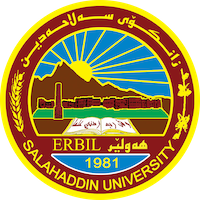 Academic Curriculum Vitae 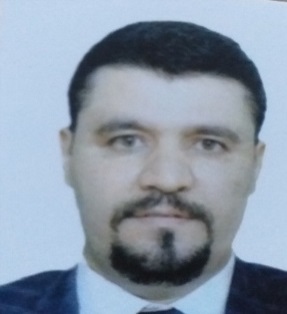 Personal Information:Full Name: أ. م. د. قاسم هاشم محمودAcademic Title:  -   استاذ مساعد - معاون عميد كلية القانون- جامعة صلاح الدين/ اربيل Email: (university email): kasim.mahmud@su.edu.krdMobile: Education: الشهادات بكالوريوس ماجستير دكتوراهشهادة بكالوريوس في القانون في كلية القانون/ جامعة صلاح الدين- اربيل 1997شهادة الماجستير في القانون في كلية القانون / جامعة أنقرة- تركيا 2001شهادة الدكتوراه في القانون في كلية القانون / جامعة أنقرة- تركيا 2007Employment: سنة ومكان التعيين كلية القانون/ جامعة صلاح الدين- اربيل 2008Qualifications  شهادة طرق التدريس في 2008Word, Powerpoint,  networkللمناهج الدراسية دورة التعليم الالكترونيالدورة التدريبية والتحكيمية لرفع الاثقال 2020Teaching experience:  قام بتدريس الدروس القانونية التالية: تأريخ القانون, المدخل لدراسة القانون, مصادر الألتزام, القانون التجاري, مصادر الألتزام, قانون الشركات, قانون العمل, قانون الأحوال الشخصية, العقود المدنية, قانون المرافعات المدنية, الحقوق العينية  وكذلك قمت يتدريس موضوع المسؤولية التقصيرية في الدراسات العليا- الماجستيراشرفت على رسالة الماجستير سنة 2021- 2022 Research and publications  1. Turk ve Irak Hukukunda Mukayeseli Olarak intifa Hakki, Ankara 2001.2.  Turk ve Irak hukukunda Ipotekle Temin Edilan Alcagin Kapsami, Ankara 2007 .الحماية القانونية للمستهلك من الأعلانات التجارية الخادعة ( دراسة قانونية مقارنة ), مجلة القانون والسياسة لجامعة صلاح الدين, العدد 11, حزيران 2012. حقوق والتزامات أطراف عقد الرحلة السياحية في القانونين العراقي والتركي ( دراسة مقارنة ), مجلة القانون والسياسة لجامعة صلاح الدين, العدد 24, حزيران 2017. أولوية الأم أو الأب أفي الحضانة في ضوء مصلحة المحضون, مجلة الجامعة للقانون والسياسة, العدد 26, حزيران 2019.  تأثير جائحة كورونا في تنفيذ عقد الأيجار- دراسة مقارنة بين القانونين العراقي والتركي, وقائع المؤتمر الدولي السابع للعلوم المستدامة, انطاليا - تركيا, 2021 . الطبيعة القانونية لعقد المشاركة بالوقت في العقارات السياحية- دراسة مقارنة- بحث مشترك, مقبول للنشر في مجلة قةلاى زانست العلمية, مجلة الجامعة اللبنانية الفرنسية, 2022.  المسؤولية المدنية للدولة عن اعمال السلطة القضائية ( ضمن أطار مسؤولية المتبوع عن عمل التابع) , وقائع المؤتمر الدولي الخامس عشر للعلوم المستدامة, انطاليا - تركيا, 2022 .  Conferences and courses attended   .          1. الاشترك في الدورة الدولية في باريس- فرنسا 2011          2. الاشترك في اولمبياد لندن 2012           3. الاشترك في الدورة الدولية في مدينة روكلاف- بولندا 2013           4. الاشترك في الدورة الدولية في مدنية انطاليا- تركيا 2014           5. الاشترك في الدورة الدولية في مدينة هيوستن- الولايات المتحدة الامريكية 2015           6.  الأشترك ببحث قانوني في المؤتمر الدولي السابع للعلوم في مدينة انطاليا- تركيا 2021           7. الأشترك ببحث قانوني في المؤتمر الدولي الخامس عشر للعلوم في مدينة انطاليا- تركيا 2022            8. الأشتراك في الدورة الدولية في مدينة اورلاندو- فلوريدا- الولايات المتحدة الأمريكية 2022 Funding and academic awards List any bursaries, scholarships, travel grants or other sources of funding that you were awarded for research projects or to attend meetings or conferences.Professional memberships العضوية في النقابات والجمعيات عضو في نقابة المعلمين  عضو في نقابة المحاميين 2004- 2008عضو في الهيئة التحكيمية للأتحاد رفع الأثقال Professional Social Network Accounts:https://academics.su.edu.krd/profile-admin/index.php?p=dashboard https://www.researchgate.net/profile/Kasim-Mahmudhttps://www.linkedin.com/in/kasim-mahmud-554993143/